ГИА - 11О СРОКАХ И МЕСТАХ ПОДАЧИ ЗАЯВЛЕНИЙ НА СДАЧУ ГИА, МЕСТАХ РЕГИСТРАЦИИ НА СДАЧУ ЕГЭ- для обучающихся 11 (12) классов – организации, осуществляющие образовательную деятельность, в которых обучающиеся осваивают образовательные программы среднего общего образования;- для лиц, не прошедших государственную итоговую аттестацию и не получивших документ государственного образца о среднем общем образовании в предыдущие годы - организация, осуществляющая образовательную деятельность, в которой обучающиеся осваивали образовательные программы среднего общего образования;- для лиц, получающих среднее общее образование в рамках освоения образовательных программ среднего профессионального образования, в том числе  образовательных программ среднего профессионального образования, интегрированных с образовательными программами среднего общего образования, а также обучающиеся, получающие среднее общее образование в иностранных образовательных организациях  - организация, осуществляющая образовательную деятельность, в которой были освоены основные образовательные программы среднего общего образования;- для выпускников прошлых лет – органы местного самоуправления, осуществляющие управление в сфере образования, по месту жительства или Региональный центр обработки информации в Ростовской областиСроки подачи заявлений на прохождение ГИА-11, регистрации на сдачу ЕГЭДля участия в ГИА-11, в том числе в ЕГЭ указанные выше лица подают до 1 февраля 2022 года (включительно) в места регистрации на сдачу экзаменов заявление, в котором указываются выбранные предметы.После 1 февраля заявление об участии в ГИА-11 обучающихся, выпускников прошлых лет, лиц, обучающихся по образовательным программам среднего профессионального образования, а также обучающихся, получающих среднее общее образование в иностранных образовательных организациях, принимается по решению государственной экзаменационной комиссии только при наличии у заявителя уважительных причин (болезни или иных обстоятельств, подтвержденных документально) не позднее чем за две недели до начала экзаменов.Расписание проведения ЕГЭ и ГВЭ-11в 2022 годуО СРОКАХ, МЕСТАХ И ПОРЯДКЕ ПОДАЧИ И РАССМОТРЕНИЯ АППЕЛЯЦИЙГрафик обработки апелляций о несогласии с выставленными баллами основного этапа ЕГЭ в 2022 году1.Заявление об апелляции2.Уведомление3.Памятка участнику ЕГЭ в случае подачи апелляции о несогласии с выставленными баллами4.Приказ минобразования Ростовской области от 27.04.2021 № 345 Положение ОКК5.Приложение к приказу минобразования РО от 31.05.2021 № 498_особенности апелляцийПри проведении ГИА в Ростовской области создается областная конфликтная комиссия (далее – конфликтная комиссия), которая уполномочена разрешать спорные вопросы по оцениванию экзаменационной работы и по соблюдению требований процедуры проведения ГИА.Участник ГИА имеет право подать апелляцию в конфликтную комиссию в письменной форме:о нарушении установленного Порядка проведения ГИА по образовательным программам среднего общего образованияо несогласии с выставленными баллами.Конфликтная комиссия не рассматривает апелляции по вопросам:содержания и структуры заданий по учебным предметамоценивания результатов выполнения заданий экзаменационной работы с кратким ответомнарушения участником ГИА требований, установленных Порядком проведения ГИА по образовательным программам среднего общего образованиянеправильного оформления экзаменационной работы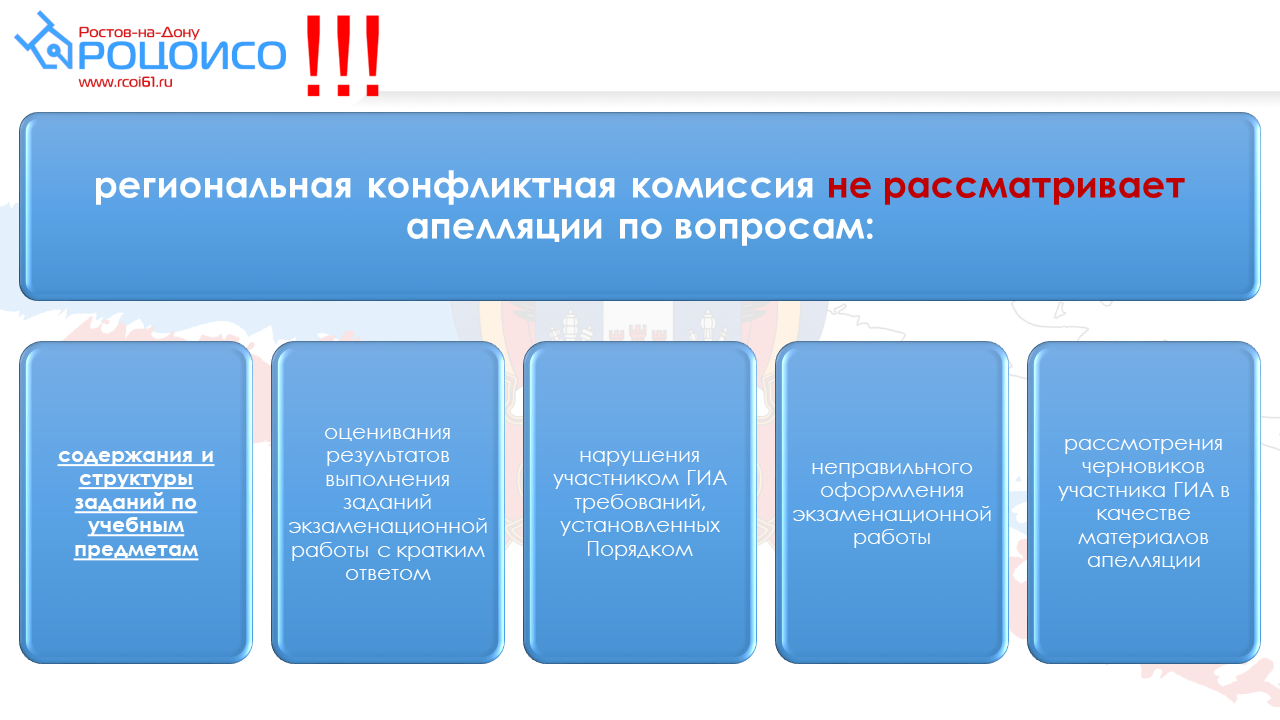 При рассмотрении апелляции при желании могут присутствовать участник ГИА и (или) его родители (законные представители), а также общественные наблюдатели.ВНИМАНИЕ! Конфликтная комиссия не рассматривает черновики участника ГИА в качестве материалов апелляции. 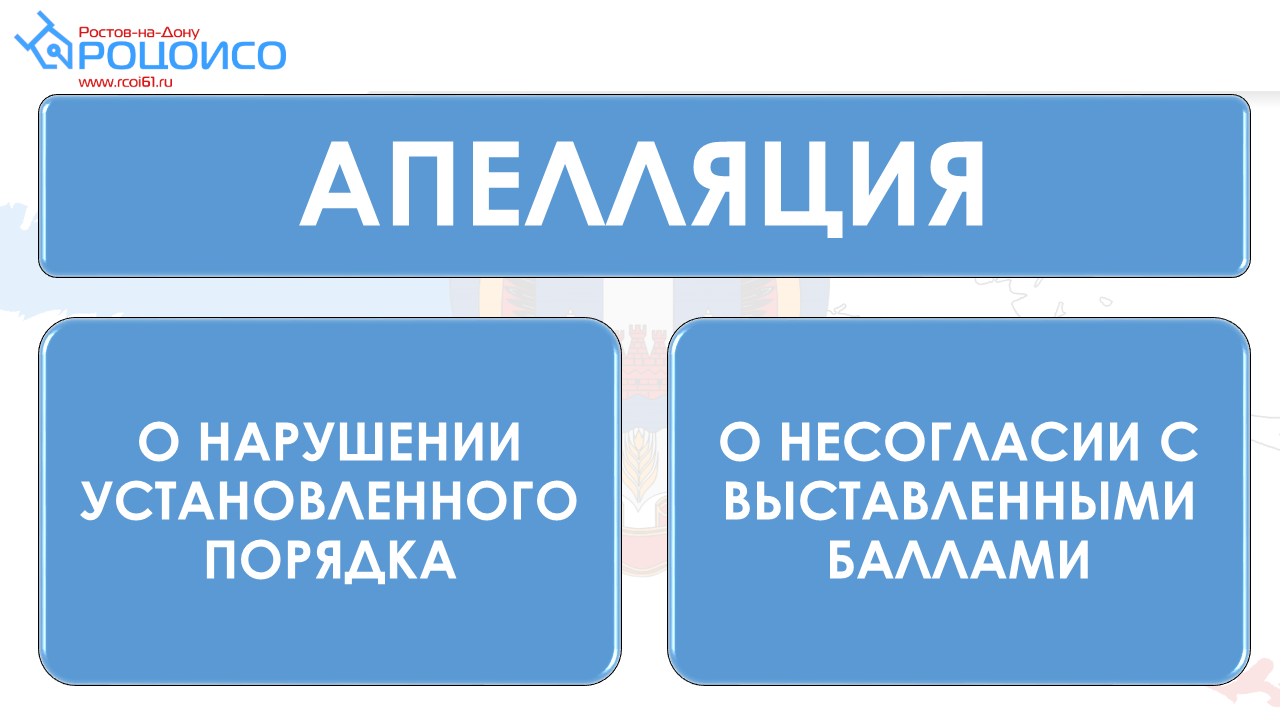 АПЕЛЛЯЦИЯ О НАРУШЕНИИ УСТАНОВЛЕННОГО ПОРЯДКА ПРОВЕДЕНИЯ ГИАСрок подачи - в день проведения экзамена по соответствующему учебному предмету, не покидая ППЭ.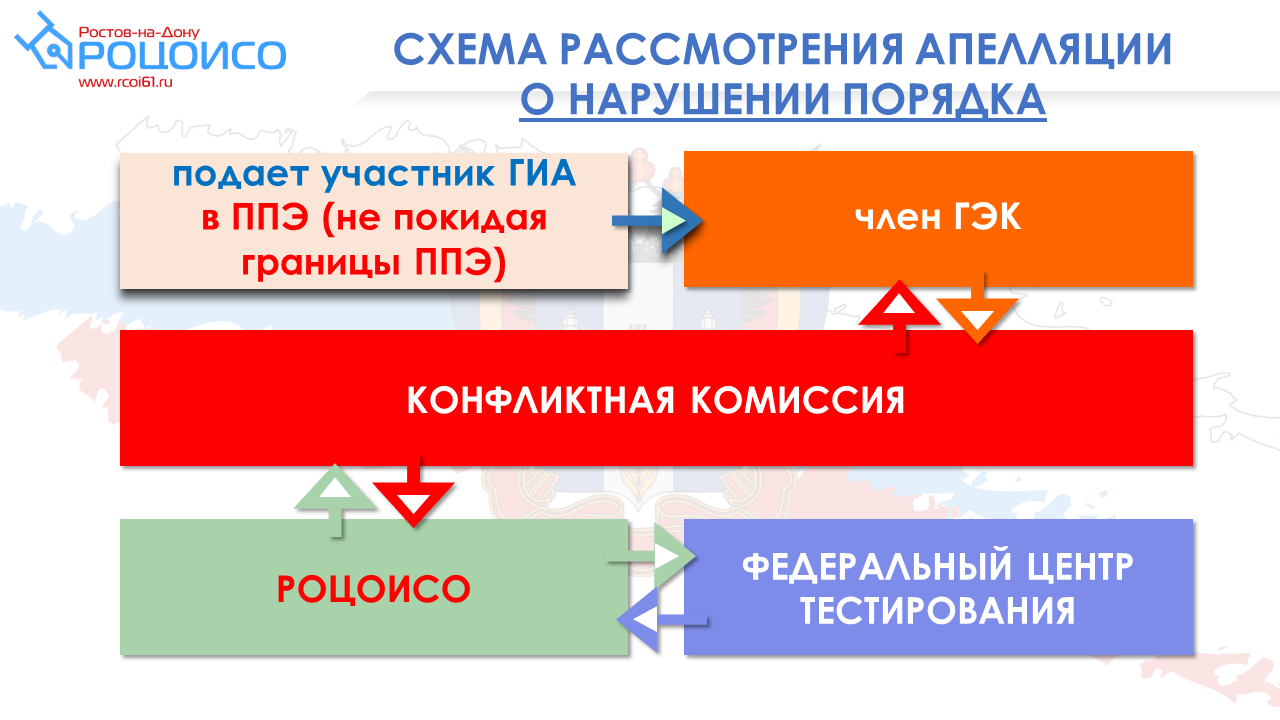 Апелляция подается члену ГЭК.В целях проверки изложенных в апелляции сведений о нарушении порядка проведения ГИА членами ГЭК организуется проведение проверки, по результатам которой оформляется заключение в письменной форме.Апелляция и заключение о результатах проверки в тот же день передаются членами ГЭК в конфликтную комиссию.После поступления апелляции в конфликтную комиссию ответственный секретарь конфликтной комиссии регистрирует ее в журнале регистрации апелляций, после чего информирует апеллянта и (или) его родителей (законных представителей) о дате, времени и месте рассмотрения апелляции.Срок рассмотрения апелляции - в течение двух рабочих дней с момента ее поступления в конфликтную комиссию.По результатам рассмотрения конфликтная комиссия выносит одно из решений:об удовлетворении апелляции.об отклонении апелляции.При удовлетворении апелляции результат экзамена, по процедуре которого участником была подана апелляция, аннулируется и участнику предоставляется возможность сдать экзамен по учебному предмету в иной день, предусмотренный едиными расписаниями проведения ГИА. При отклонении апелляции результат апеллянта не изменяется и остается действующим.АПЕЛЛЯЦИЯ О НЕСОГЛАСИИ С ВЫСТАВЛЕННЫМИ БАЛЛАМИСрок подачи - в течение двух рабочих дней после официального дня объявления результатов ГИА по соответствующему учебному предмету. 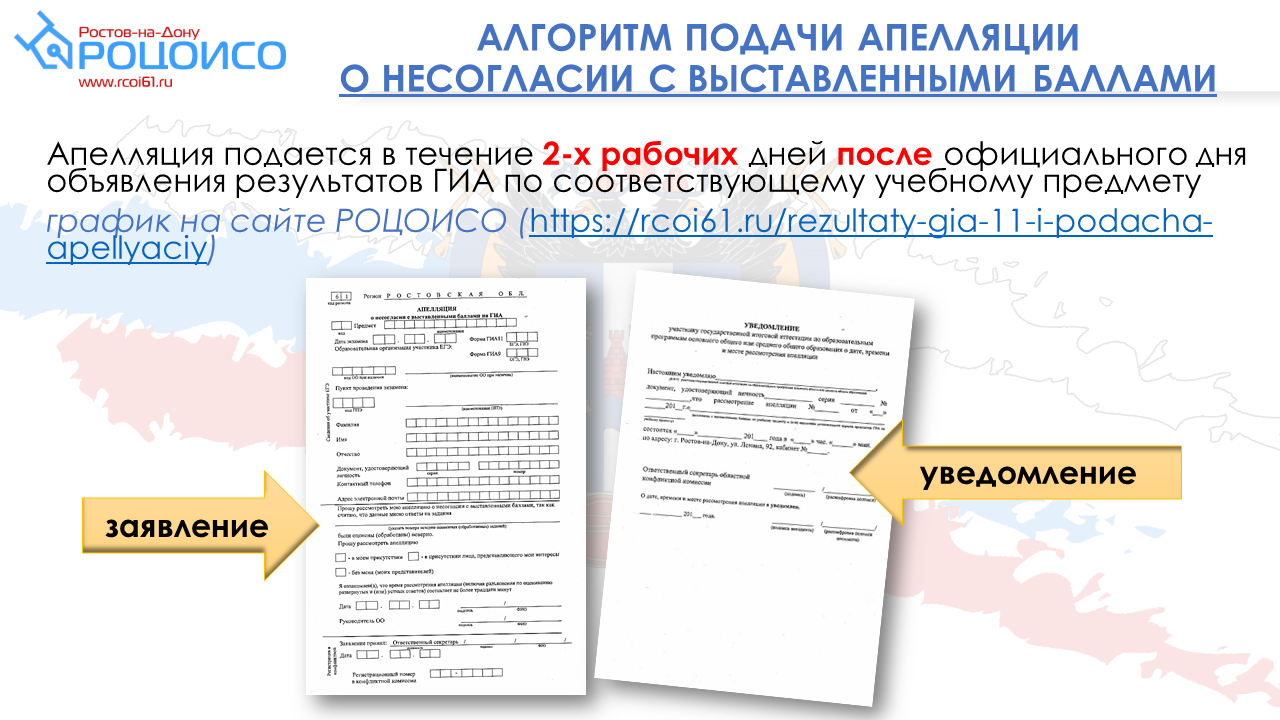 Обучающиеся подают апелляцию в образовательную организацию, которой они были допущены в установленном порядке к ГИА. Руководитель организации или уполномоченное им лицо, принявшее апелляцию, незамедлительно передает ее в конфликтную комиссию. 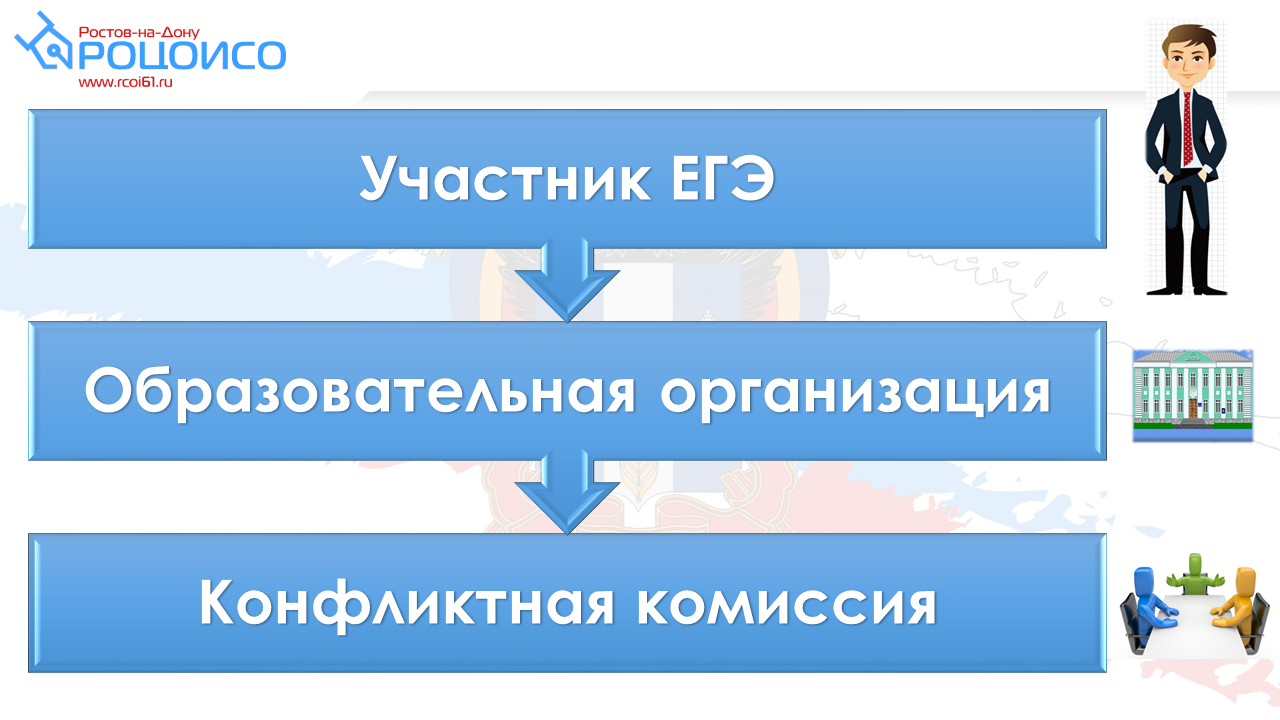 Выпускники прошлых лет подают апелляции в места, в которых они были зарегистрированы на сдачу ГИА. После поступления апелляции в конфликтную комиссию ответственный секретарь конфликтной комиссии регистрируют ее в журнале регистрации апелляций, после чего информирует апеллянта и (или) его родителей (законных представителей) о дате, времени и месте рассмотрения апелляции. Срок рассмотрения - в течение четырех рабочих дней с момента ее поступления в конфликтную комиссию. Эксперты областной предметной комиссии по соответствующему предмету дают заключение о правильности оценивания экзаменационной работы апеллянта или о необходимости изменения баллов за выполнение задания с развернутым ответом, во время рассмотрения апелляции в присутствии апеллянта и (или) его родителей (законных представителей) дают им разъяснения (при необходимости).Время, рекомендуемое на разъяснения по оцениванию развернутых и (или) устных ответов одного апеллянта, составляет не более 20 минут. 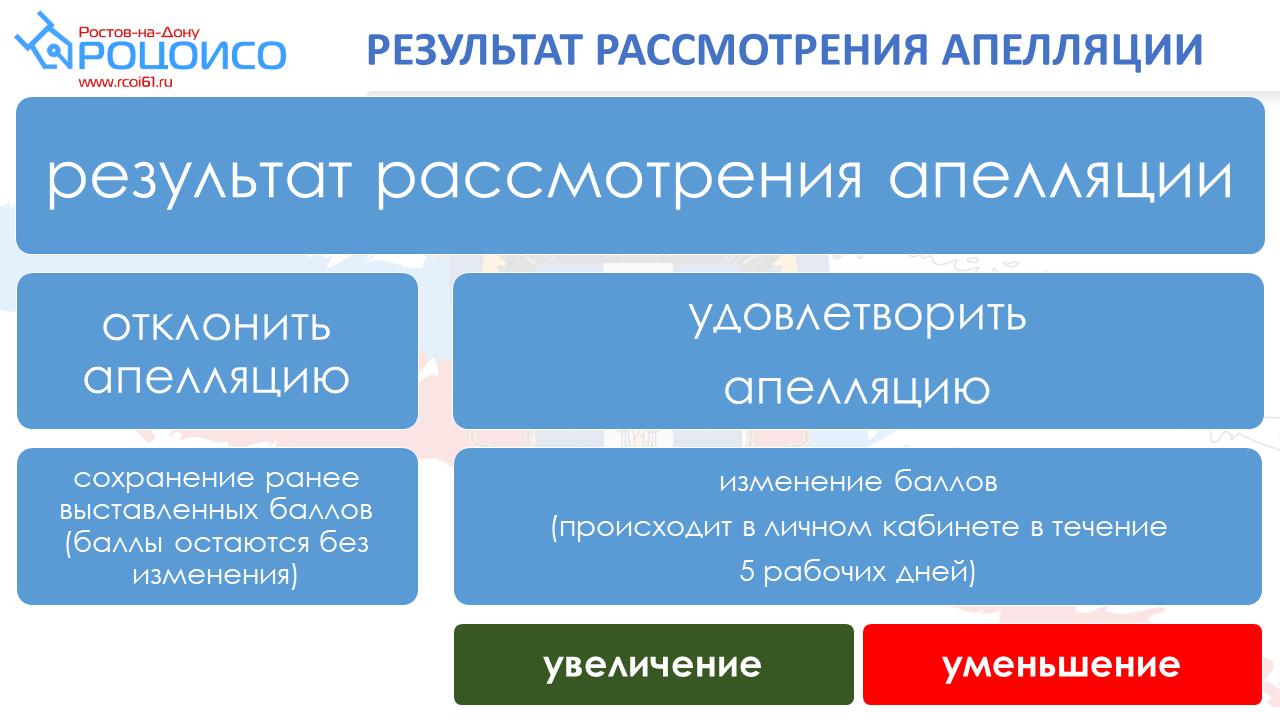 По результатам рассмотрения апелляции о несогласии с выставленными баллами конфликтная комиссия принимает решение:об отклонении апелляции и сохранении выставленных баллов;об удовлетворении апелляции и изменении баллов (в случае удовлетворения апелляции количество ранее выставленных баллов может измениться как в сторону увеличения, так и в сторону уменьшения количества баллов).ДатаЕГЭГВЭ-11Основной периодОсновной периодОсновной период26 мая (чт)география, литература, химиягеография, литература, химия30 мая (пн)русский языкрусский язык31 мая (вт)русский язык2 июня (чт)математика Пматематика3 июня (пт)математика Б6 июня (пн)история, физикаистория, физика9 июня (чт)обществознаниеобществознание14 июня (вт)иностранные языки (за исключением раздела «Говорение»), биологияиностранные языки, биология, информатика и ИКТ 16 июня (чт)иностранные языки (раздел «Говорение»)17 июня (пт)иностранные языки (раздел «Говорение»)20 июня (пн)информатика и ИКТ 21 июня (вт)информатика и ИКТ23 июня (чт)резерв: русский язык резерв: русский язык 24 июня (пт)резерв:  география, литература, иностранные языки (раздел «Говорение»)резерв:  география, литература, информатика и ИКТ27 июня (пн)резерв: математика Б, Презерв: математика28 июня (вт)резерв: иностранный язык (за исключением раздела «Говорение»), биология, информатика и ИКТрезерв: иностранные языки, биология29 июня (ср)резерв: обществознание, химиярезерв: обществознание, химия30 июня (чт)резерв: история, физика резерв: история, физика 2 июля (сб)резерв: по всем учебным предметамрезерв: по всем учебным предметамДополнительный периодДополнительный периодДополнительный период5 сентября (пн)математика Бматематика8 сентября (чт)русский языкрусский язык20 сентября (вт)резерв: математика Б,  русский языкрезерв: математика, русский языкАпелляция о нарушении Порядка проведения ГИААпелляция о несогласии с выставленными балламиКогда подается?В день проведения экзаменаВ течение двух рабочих дней, следующих за официальным днем объявления результатов экзаменаКуда подается?Члену государственной экзаменационной комиссии,
не покидая пункта проведения экзаменаМБОУ СОШ №2Сроки рассмотрения апелляцииРассматривается в течение двух рабочих дней, следующих за днем ее поступления в конфликтную комиссиюРассматривается в течение четырех рабочих дней, следующих за днем ее поступления в конфликтную комиссиюВозможные решения— Решение об отклонении апелляции;
— Решение об удовлетворении апелляции— Решение об отклонении апелляции и сохранении выставленных баллов;  
— Решение об удовлетворении апелляции и изменении балловПри удовлетворении апелляцииРезультат экзамена аннулируется, участник повторно сдает экзаменКоличество ранее выставленных баллов может измениться как в сторону увеличения, так и в сторону уменьшения количества балловОбращаем внимание!Порядком проведения ГИА не предусмотрена процедура оспаривания решений конфликтной комиссии субъекта Российской Федерации, а также проведение перепроверки экзаменационной работы Рособрнадзором по заявлению гражданина.ЭкзаменДата экзаменаОфициальный день объявления результатов Прием апелляций о несогласии с выставленными балламиЗавершение рассмотрения апелляций о несогласии с выставленными балламиУтверждение ГЭК результатов апелляции о несогласии с выставленными балламиГеография, Литература, Химия 26.05 (чт)10.06 (пт)14.06 (вт), 15.06 (ср) 21.06 (вт)04.07 (пн)Русский язык30.05 (пн)17.06 (пт)20.06 (пн), 21.06 (вт) 27.06 (пн)08.07 (пт)Русский язык31.05 (вт)17.06 (пт)20.06 (пн), 21.06 (вт) 27.06 (пн)08.07 (пт)Математика (профильный уровень)02.06 (чт)20.06 (пн)21.06 (вт), 22.06 (ср) 28.06 (вт)11.07 (пн)Математика (базовый уровень)03.06 (пт)20.06 (пн)21.06 (вт), 22.06 (ср) 28.06 (вт)11.07 (пн)Физика, История06.06 (пн)22.06 (ср)23.06 (чт), 24.06 (пт) 30.06 (чт)11.07 (пн)Обществознание09.06 (чт)24.06 (пт)27.06 (пн), 28.06 (вт) 04.07 (пн)15.07 (пт)Биология14.06 (вт)29.06 (ср)30.06 (чт), 01.07 (пт) 07.07 (чт)18.07 (пн)Иностранные языки (письменно)14.06 (вт)04.07 (пн)05.07 (вт), 06.07 (ср) 12.07 (вт)25.07 (пн)Иностранные языки (устно)16.06 (чт)04.07 (пн)05.07 (вт), 06.07 (ср) 12.07 (вт)25.07 (пн)Иностранные языки (устно)17.06 (пт)04.07 (пн)05.07 (вт), 06.07 (ср) 12.07 (вт)25.07 (пн) Информатика и ИКТ (КЕГЭ)20.06 (пн)04.07 (пн)05.07 (вт), 06.07 (ср) 12.07 (вт)25.07 (пн) Информатика и ИКТ (КЕГЭ)21.06 (вт)06.07 (ср)07.07 (чт), 08.07 (пт) 14.07 (чт)25.07 (пн)Резерв Русский язык23.06 (чт)07.07 (чт)08.07 (пт), 11.07 (пн) 15.07 (пт)25.07 (пн)Резерв География, Литература24.06 (пт)08.07 (пт)11.07 (пн), 12.07 (вт) 18.07 (пн)29.07 (пт)Резерв Иностранные языки (устно) 24.06 (пт)13.07 (ср)14.07 (чт), 15.07 (пт) 21.07 (чт)01.08 (пн)Резерв Иностранные языки (письменно)28.06 (вт)13.07 (ср)14.07 (чт), 15.07 (пт) 21.07 (чт)01.08 (пн)Резерв Математика (базовый уровень), Математика (профильный уровень)27.06 (пн)11.07 (пн)12.07 (вт), 13.07 (ст) 19.07 (вт)01.08 (пн)Резерв Биология 28.06 (вт)13.07 (ср)14.07 (чт), 15.07 (пт) 21.07 (чт)01.08 (пн)Резерв Информатика и ИКТ (КЕГЭ)28.06 (вт)13.07 (ср)14.07 (чт), 15.07 (пт) 21.07 (чт)01.08 (пн)Резерв Обществознание, Химия29.06 (ср)13.07 (ср)14.07 (чт), 15.07 (пт) 21.07 (чт)01.08 (пн)Резерв История, Физика30.06 (чт)13.07 (ср)14.07 (чт), 15.07 (пт) 21.07 (чт)01.08 (пн)Резерв Информатика и ИКТ (КЕГЭ)02.07 (сб)15.07 (пт)18.07 (пн), 19.07 (вт) 25.07 (пн)05.08 (пт)Резерв Все учебные предметы (кроме Информатики и ИКТ)02.07 (сб)15.07 (пт)18.07 (пн), 19.07 (вт) 25.07 (пн)05.08 (пт)